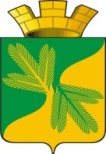 Ханты - Мансийский автономный округ – ЮграСоветский районАДМИНИСТРАЦИЯ ГОРОДСКОГО ПОСЕЛЕНИЯ ТАЁЖНЫЙП О С Т А Н О В Л Е Н И Е 06 марта 2024 года						                                                      № 45О признании утратившим силу постановления администрации городского поселения Таежный от 29 июня 2022 года № 112 «Об определении размера вреда, причиняемого тяжеловесными транспортными средствами при движении по автомобильным дорогам местного значения городского поселения Таёжный»В соответствии со статьей 14 Федерального закона Российской Федерации от 6 октября 2003 года № 131-ФЗ «Об общих принципах организации местного самоуправления в Российской Федерации», статьей 13 Федерального закона Российской Федерации от 8 ноября 2007 года № 257-ФЗ «Об автомобильных дорогах и о    дорожной деятельности в Российской Федерации и о внесении изменений в отдельные законодательные акты Российской Федерации» (с изменениями внесенными Федеральным законом от 28 апреля 2023 г. N 172-ФЗ), постановлением Правительства Российской Федерации от 01.12.2023 № 2060 «Об утверждении Правил движения тяжеловесного и (или) крупногабаритного транспортного средства», Уставом городского поселения Таёжный:1. Признать утратившим силу постановление администрации городского поселения Таежный от 29 июня 2022 года № 112 «Об определении размера вреда, причиняемого тяжеловесными транспортными средствами при движении по автомобильным дорогам местного значения городского поселения Таёжный».2. Опубликовать настоящее постановление в порядке, установленном Уставом городского поселения Таёжный.3. Постановление вступает в силу с 1 марта 2024 года.Глава городского поселения Таёжный                          		                               А.Р. Аширов            